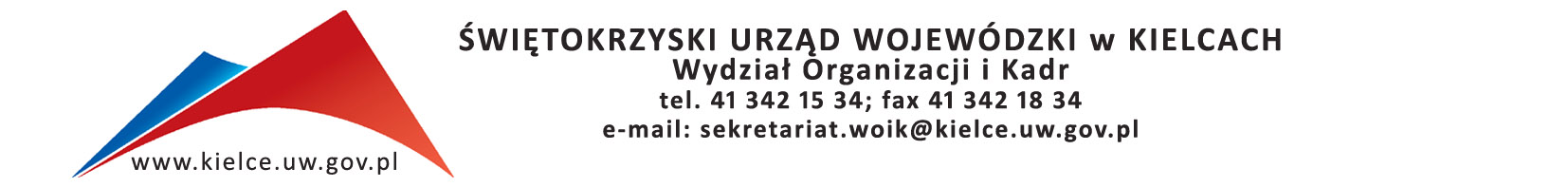 	Kielce, dnia 27 października 2015 r.Znak: OK.I.2402.148.2015Informuję, że w związku z przeprowadzonym zapytaniem ofertowym 
dotyczącym realizacji szkolenia dla pracowników Świętokrzyskiego Urzędu Wojewódzkiego 
w Kielcach pt. „Finanse publiczne z uwzględnieniem najnowszych zmian” wpłynęły 2 oferty.  Do realizacji szkolenia zostało wybrane Świętokrzyskie Centrum Fundacji Rozwoju Demokracji Lokalnej w Kielcach. Poniżej zestawienie otrzymanych ofert wraz z punktacją ogółem. Lp.Nazwa  firmyrazemMazowieckie Centrum Doskonalenia Kadr Warszawa52,65Świętokrzyskie Centrum Fundacji Rozwoju Demokracji Lokalnej w Kielcach82